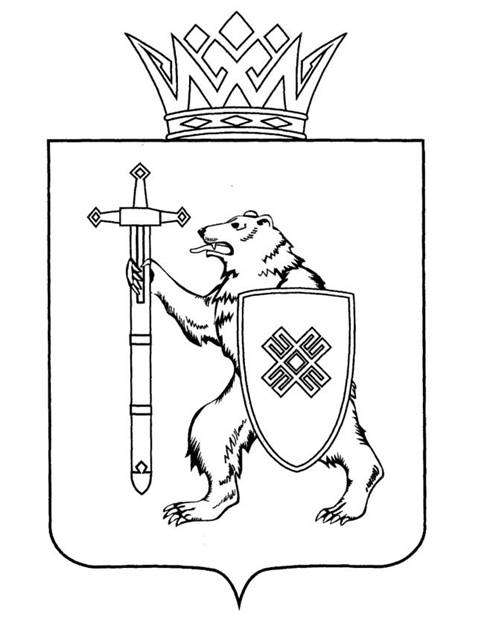 Тел. (8362) 64-14-17, 64-13-99, факс (8362) 64-14-11, E-mail: info@gsmari.ruПРОТОКОЛ № 98ЗАСЕДАНИЯ КОМИТЕТАПОВЕСТКА ДНЯ:1. О результатах рассмотрения проекта постановления Государственного Собрания Республики Марий Эл «Об отчете 
о деятельности Государственной счетной палаты Республики Марий Эл 
в 2022 году».Комитет решил:1. Внести проект постановления Государственного Собрания Республики Марий Эл «Об отчете о деятельности Государственной счетной палаты Республики Марий Эл в 2022 году» на рассмотрение тридцать пятой сессии Государственного Собрания Республики Марий Эл и рекомендовать Государственному Собранию Республики Марий Эл к принятию. 2. Предложить Президиуму Государственного Собрания Республики Марий Эл включить в повестку дня тридцать пятой сессии Государственного Собрания Республики Марий Эл вопрос «Отчет о деятельности Государственной счетной палаты Республики Марий Эл в 2022 году».3. Поручить председателю Комитета по бюджету Моисееву А.И. представить заключение Комитета на проект постановления Государственного Собрания Республики Марий Эл «Об отчете 
о деятельности Государственной счетной палаты Республики Марий Эл 
в 2022 году» на тридцать пятой сессии Государственного Собрания Республики Марий Эл.2. О проекте постановления Государственного Собрания Республики Марий Эл «О внесении изменения в Постановление Государственного Собрания Республики Марий Эл «О комиссии Государственного Собрания Республики Марий Эл седьмого созыва 
по контролю за достоверностью сведений о доходах, об имуществе 
и обязательствах имущественного характера, представляемых депутатами Государственного Собрания Республики Марий Эл».Проект постановления Государственного Собрания Республики 
Марий Эл «О внесении изменения в Постановление Государственного Собрания Республики Марий Эл «О комиссии Государственного Собрания Республики Марий Эл седьмого созыва по контролю за достоверностью сведений о доходах, об имуществе и обязательствах имущественного характера, представляемых депутатами Государственного Собрания Республики Марий Эл» поддержать и внести на рассмотрение Государственного Собрания Республики Марий Эл.МАРИЙ ЭЛ РЕСПУБЛИКЫН КУГЫЖАНЫШ ПОГЫНЖОГОСУДАРСТВЕННОЕ СОБРАНИЕ РЕСПУБЛИКИ МАРИЙ ЭЛБЮДЖЕТ КОМИТЕТКОМИТЕТ ПО БЮДЖЕТУЛенин проспект, 29-ше,Йошкар-Ола, 424001Ленинский проспект, 29,г. Йошкар-Ола, 42400122 февраля 2023 года10:00Заочное